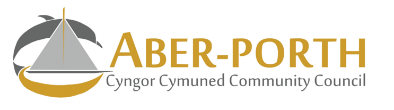 Under section 6 of the Environment Wales Act, Aberporth Community Council has a requirement to maintain and enhance biodiversity in the exercise of functions in relation to Wales, and in so doing promote the resilience of ecosystems, so far as consistent with the proper exercise of those functions.Our duty to maintain and enhance biodiversity follows the Nature recovery Action Plan for Wales (NRAP) guidance, by producing a plan that supports the guidance given within the NRAP plan.  The key elements of the plan include;Embed diversity into delivery, and raise awareness of its importanceSafeguard special sites and speciesRestore and create habitatsTackle key pressures, such as pollution and invasive non-native speciesUse and collect biodiversity evidence2023/24 Biodiversity Action PlanDate setProposed actionOwnerDue byExpected outcome1January 2023To review all activities, Policies, Processes and Sub-Committees to ensure that biodiversity is considered within all activities ofthe Council.ClerkongoingTo embed the consideration ofbiodiversity and eco friendly activities in all Council policy and procedures2January 2023To work towards the Councilbeing plastic free.Full CouncilongoingReduction of waste and use of reusable and sustainable resources3January 2023To work towards the Councilbeing paper free, or wherepaper is required, to ensure that it is bought from sustainable sources.Full CouncilongoingReduce and minimise use of paper4January 2023Village clean up days. Toencourage participation in theclean-up and a pride in thevillages.To extend the Tidy Town groups to support biodiversity projectsTidy Town GroupsMaint CommOngoingEducate and engage theparticipation of the community to keep pride in our village, beachesand our green spaces5January 2023To review childrens play facilities and areas, and look to enhance and encourage the provision of spaces for environmentally friendly play.Wellbeing CommY1To develop a joint play strategy with Aberporth Village Hall Management and Parcllyn Playing field committee.To have a plan in place to encourage play in open environments.6January 2023Review the use of weed killer by Community Council to ensure the most effective but least environmentally damaging compounds to be used.MaintCommOngoingTo be using the leastenvironmentally damaging sprays and products.Ensure contractors are  informed on council biodiversity procedures.7January 2023Ensure maintenance schedules and contracts consider biodiversity in relevant areas.Maint CommOngoingConsider biodiversity and eco friendly activities within our maintenance schedulesEnsure that all planting enhances biodiversity; flowers introduced are pollinators and will support the Wales Biodiversity Partnership guidelines8January 2023To work to reduce dog fouling in the areaMaint commOngoingReduction in dog fouling in the area8January 2023To look at ways to engage with the community in how we can all contribute to enhancing biodiversity within the villages.Full CouncilUpdate website with biodiversity information.Achieve Bee Friendly Community statusIntroduce Bat and bird boxesTo understand and maintain thehedgehog populationLook at opportunities for partner projects with Ysgol Gynradd Aberporth.9January 2023To look at opportunities with Tidy Wales to access funding and community projectsFull CouncilY1Green community award10January 2023Liaise with the local areaofficers and One Voice Wales to find out whatprojects are being developed in Ceredigion and gain advice on enhancement opportunities for the ward of Aberporth.Full Council Rachel Aukland, CeredigionRachel Carter OVW Local Places for Nature OfficerCeredigion Nature NewsPethau Bychain11January 2023To work with the horticulturalsociety on ways in which we can include biodiversity within the society annual show.Full CouncilHorticultural show currently on hold whilst hall is closed. Review as appropriate. Carry forward idea to deliver an annual prize based on the individuals commitment to encouragingbiodiversity and habitatenhancement12January 2023Publish the actions taken so far, and the plan for 2024-2025.ClerkReview January 2024Plan to be published on the website following agreement at full Council meeting.